Вариант 901С1. Объясните, почему говядину, которая не прошла санитарный контроль, опасно употреблять в пищу в недоваренном или слабо прожаренном виде. 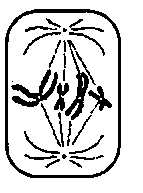 С2. Определите тип и фазу деления клетки, изображенной на рисунке. Какие процессы происходят в этой фазе?СЗ. Почему зелёную эвглену одни учёные относят к растениям, а другие — к животным? Укажите не менее трёх причин.С4. Почему агроэкосистема менее устойчива, чем природная экосистема? Укажите не менее 3-х причин. С5. Фрагмент цепи ДНК имеет следующую последовательность нуклеотидов: ГТГТТТГАГЦАТ. Определите последовательность нуклеотидов на иРНК, антикодоны тРНК и последовательность аминокислот во фрагменте молекулы белка, используя таблицу генетического кода.Генетический код (иРНК)Правила пользования таблицейПервый нуклеотид в триплете берется из левого вертикального ряда, второй — из верхнего горизонтального ряда и третий — из правого вертикального. Там, где пересекутся линии, идущие от всех трёх нуклеотидов, и находится искомая аминокислота.С6. Дигетерозиготное растение гороха, имеющее гладкие семена и усики скрестили с растением с морщинистыми семенами без усиков. Известно, что оба доминантных гена (гладкие семена и наличие усиков) локализованы в одной хромосоме, кроссинговера не происходит. Составьте схему решения задачи. Определите генотипы родителей, фенотипы и генотипы потомства, соотношение особей с разными генотипами и фенотипами. Какой закон при этом проявляется?Вариант 902Задание С1В каких реакциях обмена веществ осуществляется связь между ядром, ЭПС, рибосомами, митохондриями? Задание С2Назовите структуры спинного мозга, обозначенные на рисунке цифрами 1 и 2, и опишите особенности их строения и функции.Задание С3Бобовые — хороший предшественник для других сельскохозяйственных культур. Объясните, почему. Задание С4Почему сильное «цветение» воды часто приводит к замору рыбы и гибели других обитателей водоема? Задание С5Фрагмент цепи ДНК имеет следующую последовательность нуклеотидов: ТАЦЦЦТЦАЦТТГ. Определите последовательность нуклеотидов на иРНК, антикодоны соответствующих тРНК и аминокислотную последовательность соответствующего фрагмента молекулы белка, используя таблицу генетического кода. Задание С6Гены окраски шерсти кошек расположены в Х-хромосоме. Черная окраска определяется геном ХB рыжая — Хb , гетерозиготы имеют черепаховую окраску. От черной кошки и рыжего кота родились один черепаховый и один черный котенок. Определите генотипы родителей и потомства, возможный пол котят.Вариант 903С1. Объясните, почему для выращивания бобовых растений не требуется подкормка азотными удобрениями.С2. Найдите ошибки в приведённом тексте. Укажите номера предложений. В которых они сделаны, исправьте их.1. К типу Плоские черви относят белую планарию, бычьего цепня, широкого лентеца, печёночного сосальщика, человеческую аскариду и др. червей. 2. Свободноживущие черви отличаются от паразитических форм строением, образом жизни и др. особенностями. 3. Белая планария — это активный хищник. 4. У неё имеется сквозной кишечник с ротовым и анальным отверстиями. 5. При активном образе жизни белой планарии необходимо много энергии, поэтому у неё хорошо развита дыхательная система.СЗ. Опишите особенности царства Растения. Приведите не менее 4-х признаков. С4. Объясните, с чем связано большое разнообразие сумчатых млекопитающих в Австралии и отсутствие их на других континентах.С5. Гормон окситодин имеет белковую природу. В процессе трансляции его молекулы участвовало 9 молекул тРНК. Определите число аминокислот, входящих в состав синтетического белка, а также число триплетов и нуклео- тиидов, которые кодируют этот белок. Ответ поясните.С6. У гороха посевного жёлтая окраска семян доминирует над зелёной, выпуклая форма плодов — над плодами с перетяжкой. При скрещивании растения с жёлтыми выпуклыми плодами с растением, имеющим жёлтые семена и плоды с перетяжкой, получили 63 растения с жёлтыми семенами и выпуклыми плодами, 58 — с жёлтыми семенами и плодами с перетяжкой, 18 — с зелёными семенами и выпуклыми плодами и 20 — с зелёными семенами и плодами с перетяжкой. Составьте схему решения задачи. Определите генотипы исходных растений и потомков. Объясните появление различных фенотипических групп.Вариант 936Задание С1В чём заключается последовательность доврачебной помощи человеку при открытом переломе костей предплечья? С2. Найдите ошибки в приведённом тексте. Укажите номера предложений, в которых они сделаны, исправтье их.1. В состав пищевой цепи биогеоценоза входят продуценты, консументы и редуценты. 2. Первым звеном пищевой цепи являются консументы. 3. В телах консументов на свету накапливается энергия, усвоенная в процессе фотосинтеза. 4. В тёмновой фазе фотосинтеза выделяется кислород. 5. Редуценты способствуют освобождению энергии, накопленной консументами и продуцентами.Ответ:Задание С3Каковы особенности строения и жизнедеятельности мхов?Задание С4Почему численность промысловых растительноядных рыб может резко сократиться при уничтожении в водоеме хищных рыб? С5. Сколько молекул АТФ будет синтезироваться в клетках эукариот при полном окислении фрагмента молекулы крахмала, состоящего из 70 остатков глюкозы? Ответ поясните.Задание С6При скрещивании растения львиного зева с широкими листьями (А) с растением, имеющим узкие листья, образуются гибриды с листьями средней ширины. Определите вид доминирования и соотношение генотипов и фенотипов в F2 при скрещивании гибридов F1 Содержание верного ответа и указания к оцениванию (допускаются иные формулировки ответа, не искажающие его смысла)БаллыЭлементы ответа:в говяжьем мясе могут быть финны бычьего цепня;в пищеварительном канале человека из финны развивается взрослый червь, и он становится окончательным хозяином.Ответ включает все названные выше элементы, не содержит биологических ошибок2Ответ включает 1 из названных выше элементов, ИЛИ ответ включает 2 названных выше элемента, но содержит негрубые биологические ошибки1Ответ неправильный0Максимальный балл2Содержание верного ответа и указания к оцениванию(допускаются иные формулировки ответа, не искажающие его смысла)БаллыЭлементы ответа:на рисунке изображена метафаза митоза;в этой фазе двухроматидные хромосомы выстраиваются в плоскости экватора;нити веретена деления прикрепляются к центромерам хромосом.Ответ включает все названные выше элементы, не содержит биологических ошибок3Ответ включает 2 из названных выше элементов и не содержит биологических ошибок, ИЛИ ответ включает 3 названных выше элемента, но содержит негрубые биологические ошибки2Ответ включает 1 из названных выше элементов и не содержит биологических ошибок, ИЛИ ответ включает 2 из названных выше элементов, но содержит негрубые биологические ошибки1Ответ неправильный0Максимальный балл3Содержание верного ответа и указания к оцениванию (допускаются иные формулировки ответа, не искажающие его смысла)БаллыЭлементы ответа:способна к гетеротрофному питанию, как все животные;способна к активному движению в поисках пищи, как все животные;содержит в клетке хлорофилл и способна к автотрофному питанию, как растения.Ответ включает все названные выше элементы, не содержит биологических ошибок3Содержание верного ответа и указания к оцениванию(допускаются иные формулировки ответа, не искажающие его смысла)БаллыЭлементы ответа:в ней обитает небольшое число видов, преобладает монокультура;неразветвлённые сети и короткие цепи питания;круговорот веществ незамкнутый, так как органические вещества частично изымаются человеком с урожаем.Ответ включает все названные выше элементы, не содержит биологических ошибок3Ответ включает 2—3 из названных выше элементов и не содержит биологических ошибок, ИЛИ ответ включает 3—4 из названных выше элементов, но содержит негрубые биологические ошибки2Ответ включает 1 из названных выше элементов и не содержит биологических ошибок, ИЛИ ответ включает 2 из названных выше элементов, но содержит негрубые биологические ошибки1Ответ неправильный0Максимальный балл3Первое основаниеВторое основаниеВторое основаниеВторое основаниеВторое основаниеТретье основаниеУЦАГФенСерТирЦисУУФенСерТирЦисЦЛейСер——АЛейСер—ТриГЛейПроГисAprУЦЛейПроГисAprЦЛейПроГлнAprАЛейПроГлн.AprГИлеТреАснСерУАИлеТреАснСерЦИлеТреЛизAprАМетТреЛизAprГВалАлаАспГлиУВалАлаАспГлиЦГВалАлаГлуГлиАВалАлаГлуГлиГСодержание верного ответа и указания к оцениванию (правильный ответ должен содержать следующие позиции)БаллыСхема решения задачи включает:последовательность на иРНК: ЦАЦАААЦУЦГУА;антикодоны молекул тРНК: ГУГ, УУУ, ГАГ, ЦАУ;последовательность аминокислот: гис– лиз-лей-вал.Ответ включает все названные выше элементы, не содержит биологических ошибок3Ответ включает 2 из названных выше элементов и не содержит биологических ошибок, ИЛИ ответ включает 3 названных выше элемента, но содержит негрубые биологические ошибки2Ответ включает 1 из названных выше элементов и не содержит биологических ошибок, ИЛИ ответ включает 2 из названных выше элементов, но содержит негрубые биологические ошибки1Ответ неправильный0Максимальный балл3Содержание верного ответа и указания к оцениванию(правильный ответ должен содержать следующие позиции)БаллыСхема решения задачи включает:генотипы родителей: гладкие семена и усики — АаВЬ (гаметы АВ, ab), морщинистые семена и без усиков — aabb (гаметы ab);генотипы и фенотипы потомства:1 АаВЬ — растения гладкосеменные с усиками, 1 aabb — растения с морщинистыми семенами без усиков;закон сцепленного наследования признаков.Ответ включает все названные выше элементы, не содержит биологических ошибок3Ответ включает 2 из названных выше элементов и не содержит биологических ошибок, ИЛИ ответ включает 3 названных выше элемента, но содержит негрубые биологические ошибки2Ответ включает 1 из названных выше элементов и не содержит биологических ошибок, ИЛИ ответ включает 2 из названных-выше элементов, но содержит негрубые биологические ошибки1Ответ неправильный0Максимальный балл3Содержание верного ответа и указания к оцениваниюБаллы1) В реакциях биосинтеза белка. 
2) В процессе биосинтеза белка наследственная информация, находящаяся в ядре клетки с помощью и-РНК (транскрипция) переносится к рибосомам, где реализуется в последовательность аминокислот белка (трансляция). Рибосомы располагаются как в цитоплазме, так и на мембранах ЭПС, по которой образовавшиеся белковые молекулы транспортируются по клетке. Все реакции протекают с использованием энергии молекул АТФ, образованных в митохондриях. Ответ включает все названные выше элементы, не содержит биологических ошибок2Ответ включает 1 из названных выше элементов и не содержит биологических ошибок, ИЛИ ответ включает 2 из названных выше элементов, но содержит не грубые биологические ошибки1Ответ неправильный0Максимальный балл2Содержание верного ответа и указания к оцениваниюБаллы1) 1 - серое вещество; 2 - белое вещество; 
2) 1- Серое вещество занимает центральную часть и имеет форму бабочки с расправленными крыльями или буквы Н. Образовано главным образом из тел нервных клеток (двигательных и вставочных) с их отростками, не имеющими миелиновой оболочки. Функция: осуществляют связь между чувствительными клетками спинальных ганглиев и двигательными клетками передних рогов, замыкая местные рефлекторные дуги. 
3) 2 - Белое вещество располагается вокруг серого, на периферии спинного мозга. Белое вещество представляет собой сложную систему различной протяжённости и толщины миелиновых и отчасти безмиелиновых нервных волокон и опорной нервной ткани — нейроглии, а также кровеносных сосудов, окружённых незначительным количеством соединительной ткани. Нервные волокна в белом веществе собраны в пучки. Функция: проведение нервного импульса (восходящие и нисходящие сигналы).Ответ включает все названные выше элементы и не содержит биологических ошибок.3Ответ включает 2–3 из названных выше элементов и не содержит биологических ошибок, ИЛИ ответ включает 3–4 названных выше элемента, но содержит негрубые биологические ошибки.2Ответ включает 1 из названных выше элементов и не содержит биологических ошибок, ИЛИ ответ включает 2 из названных выше элементов, но содержит негрубые биологические ошибки.1Ответ неправильный0Максимальный балл3Содержание верного ответа и указания к оцениваниюБаллы1) На корнях бобовых поселяются клубеньковые бактерии. 
2) Эти бактерии фиксируют азот из воздуха. 
3) После уборки урожая бобовых, подземная часть остается в почве, перегнивает, азот попадает в почву, обогащая ее.Ответ включает все названные выше элементы, не содержит биологических ошибок.3Ответ включает 2 из названных выше элементов и не содержит биологических ошибок, ИЛИ ответ включает 3 названных выше элемента, но содержит не грубые биологические ошибки.2Ответ включает 1 из названных выше элементов и не содержит биологических ошибок, ИЛИ ответ включает 2 из названных выше элементов, но содержит не грубые биологические ошибки.1Ответ неправильный0Максимальный балл3Содержание верного ответа и указания к оцениваниюБаллы1) После быстрого размножения растения отмирают, и при гниении используется кислород водоема. 
2) Это приводит к кислородному голоданию и гибели его обитателей. 
3) Некоторые сине-зеленые водоросли выделяют ядовитые вещества при бескислородном разложении органических веществ: выделяются метан, аммиак, сероводород, которые губительны для всех обитателей.Ответ включает все названные выше элементы, не содержит биологических ошибок. 3Ответ включает 2 из названных выше элементов и не содержит биологических ошибок, ИЛИ ответ включает 3 названных выше элемента, но содержит не грубые биологические ошибки.2Ответ включает 1 из названных выше элементов и не содержит биологических ошибок, ИЛИ ответ включает 2 из названных выше элементов, но содержит не грубые биологические ошибки1Ответ неправильный0Максимальный балл3Содержание верного ответа и указания к оцениваниюБаллыДНК ТАЦ ЦЦТ ЦАЦ ТТГ 
1) иРНК АУГ ГГА ГУГ ААЦ. 
2) Антикодоны тРНК УАЦ ЦЦУ ЦАЦ УУГ. 
3) Последовательность аминокислот: мет-гли-вал-асн. Ответ включает все названные выше элементы, не содержит биологических ошибок. 3Ответ включает 2 из названных выше элементов и не содержит биологических ошибок, ИЛИ ответ включает 3 названных выше элемента, но содержит не грубые биологические ошибки.2Ответ включает 1 из названных выше элементов и не содержит биологических ошибок, ИЛИ ответ включает 2 из названных выше элементов, но содержит не грубые биологические ошибки.1Ответ неправильный0Максимальный балл3Содержание верного ответа и указания к оцениваниюБаллы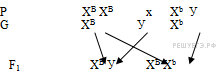 
Ответ: 
1) генотип черной кошки ХB ХB, 
2) генотип рыжего кота — Хb У, 
3)генотипы котят: черепахового — ХB Хb,Черного — ХВ У, 
пол котят: черепаховая — самка, черный — самец. Ответ включает все названные выше элементы, не содержит биологических ошибок. 3Ответ включает 2 из названных выше элементов и не содержит биологических ошибок, ИЛИ ответ включает 3 названных выше элемента, но содержит не грубые биологические ошибки.2Ответ включает 1 из названных выше элементов и не содержит биологических ошибок, ИЛИ ответ включает 2 из названных выше элементов, но содержит не грубые биологические ошибки.1Ответ неправильный0Максимальный балл3Содержание верного ответа и указания к оцениванию (допускаются иные формулировки ответа, не искажающие его смысла)БаллыЭлементы ответа:у бобовых на корнях поселяются клубеньковые бактерии;они усваивают азот воздуха и обеспечивают растения азотным питанием.Ответ включает все названные выше элементы, не содержит биологических ошибок2Ответ включает 1 из названных выше элементов, ИЛИ ответ включает 2 названных выше элемента, но содержит негрубые биологические ошибки1Ответ неправильный0Максимальный балл2Содержание верного ответа и указания к оцениванию(допускаются иные формулировки ответа, не искажающие его смысла)БаллыЭлементы ответа:1 человеческая аскарида — круглый червь;4 — у белой планарии кишечник открывается наружу только ротовым отверстием;5 — у белой планарии нет дыхательной системы, газообмен осуществляется через поверхность тела.Ответ включает все названные выше элементы, не содержит биологических ошибок3Ответ включает 2 из названных выше элементов и не содержит биологических ошибок, ИЛИ ответ включает 3 названных выше элемента, но содержит негрубые биологические ошибки2Ответ включает 1 из названных выше элементов и не содержит биологических ошибок, ИЛИ ответ включает 2 из названных выше элементов, но содержит негрубые биологические ошибки1Ответ неправильный0Максимальный балл3Содержание верного ответа и указания к оцениванию (допускаются иные формулировки ответа, не искажающие его смысла)БаллыЭлементы ответа:наличие в клетках хлоропластов, в которых происходит фотосинтез;наличие в клетке прочной оболочки из клетчатки, которая придаёт ей форму;наличие вакуолей, заполненных клеточным соком;4) рост в течение всей жизни, отсутствует способность к перемещениюОтвет включает все названные выше элементы, не содержит биологических ошибок3Ответ включает 2—3 из названных выше элементов и не содержит биологических ошибок, ИЛИ ответ включает 4 из названных выше элементов, но содержит негрубые биологические ошибки2Ответ включает 1 из названных выше элементов и не содержит биологических ошибок, ИЛИ ответ включает 2—3 из названных выше элементов, но содержит негрубые биологические ошибки1Ответ неправильный0Максимальный балл3Содержание верного ответа и указания к оцениванию (допускаются иные формулировки ответа, не искажающие его смысла)БаллыЭлементы ответа:Австралия отделилась от других материков в период расцвета сумчатых до появления плацентарных животных (географическая изоляция);природные условия Австралии способствовали дивергенции признаков сумчатых и активному видообразованию;на других континентах сумчатые были вытеснены плацентарными млекопитающими.Ответ включает все названные выше элементы, не содержит биологических ошибок3Ответ включает 2 из названных выше элементов и не содержит биологических ошибок, ИЛИ ответ включает 3 названных выше элемента, но содержит негрубые биологические ошибки2Ответ включает 1 из названных выше элементов и не содержит биологических ошибок, ИЛИ ответ включает 2 из названных выше элементов, но содержит негрубые биологические ошибки1Ответ неправильный0Максимальный балл3Содержание верного ответа и указания к оцениванию(правильный ответ должен содержать следующие позиции)БаллыСхема решения задачи включает:одна тРНК транспортирует одну аминокислоту, следовательно — 9 тРНК будут транспортировать 9 аминокислот;число триплетов ДНК равно 9, так как один триплет кодирует одну аминокислоту;число нуклеотидов — 27, так как код триплетен (9 х 3).Ответ включает все названные выше элементы, не содержит биологических ошибок3Ответ включает 2 из названных выше элементов и не содержит биологических ошибок, ИЛИ ответ включает 3 названных выше элемента, но содержит негрубые биологические ошибки2Ответ включает 1 из названных выше элементов и не содержит биологических ошибок, ИЛИ ответ включает 2 из названных выше элементов, но содержит негрубые биологические ошибки1Ответ неправильный0Максимальный балл3Содержание верного ответа и указания к оцениванию (правильный ответ должен содержать следующие позиции)БаллыСхема решения задачи включает:1) генотипы исходных растений: жёлтые семена и выпуклые бобы АаВЬ (гаметы АВ, Ab, аВ, ab) х жёлтые семена и бобы с перетяжкой Aabb (гаметы Ab, ab);генотипы потомства:АаВЬ, ААВЬ — 63 — жёлтые семена, выпуклые плоды,Aabb, AAbb — 58 — жёлтые семена, плоды с перетяжкой,ааВЬ — 18 — зелёные семена, выпуклые плоды, aabb — 20 — зелёные семена, плоды с перетяжкой;гены двух признаков не сцеплены, поэтому наследование признаков независимое.генотипы потомства:АаВЬ, ААВЬ — 63 — жёлтые семена, выпуклые плоды,Aabb, AAbb — 58 — жёлтые семена, плоды с перетяжкой,ааВЬ — 18 — зелёные семена, выпуклые плоды, aabb — 20 — зелёные семена, плоды с перетяжкой;гены двух признаков не сцеплены, поэтому наследование признаков независимое.Ответ включает все названные выше элементы, не содержит биологических ошибок3Ответ включает 2 из названных выше элементов и не содержит биологических ошибок, ИЛИ ответ включает 3 названных выше элемента, но содержит негрубые биологические ошибки2Ответ включает 1 из названных выше элементов и не содержит биологических ошибок, ИЛИ ответ включает 2 из названных выше элементов, но содержит негрубые биологические ошибки1Ответ неправильный0Максимальный балл3Содержание верного ответа и указания к оцениваниюБаллы1) Остановить кровотечение. 
2) Обездвижить конечность, наложив шину для фиксации двух ближайших суставов. Обратиться к врачу. Ответ включает все названные выше элементы, не содержит биологических ошибок2Ответ включает 1 из названных выше элементов и не содержит биологических ошибок, ИЛИ ответ включает 2 из названных выше элементов, но содержит не грубые биологические ошибки1Ответ неправильный0Максимальный балл2Содержание верного ответа и указания к оцениванию (допускаются иные формулировки ответа, не искажающие его смысла)БаллыБаллыЭлементы ответа:ошибки допущены в предложениях:2 — первым звеном являются продуценты;3 — консументы не способны к фотосинтезу;4 — кислород выделяется в световой фазе фотосинтеза.В ответе указаны и исправлены все три ошибки. Ответ- не содержит лишней информации33В ответе указаны 2—3 ошибки, но исправлены только 2. За неправильно названные и исправленные ошибки баллы не снижаются22В ответе указаны 1—3 ошибки, но исправлена только одна. За неправильно названные и исправленные ошибки баллы не снижаются1Ответ неправильный: ошибки определены и исправлены неверно, ИЛИ указаны 1—3 ошибки, но не исправлена ни одна из них0Максимальный балл3Содержание верного ответа и указания к оцениваниюБаллы1) Большинство — листостебельные растения. 
2) Отсутствие корней и настоящих проводящих тканей. 
3) Обитание во влажных местах. 
4) Размножение спорами и половое. 
5) Оплодотворение в воде. 
6) Преобладание гаплоидного гаметофита (полового поколения) над диплоидным спорофитом (бесполого поколения) в чередование поколений. Ответ включает все названные выше элементы, не содержит биологических ошибок.3Ответ включает 5 из названных выше элементов и не содержит биологических ошибок, ИЛИ ответ включает 6 названных выше элементов, но содержит не грубые биологические ошибки.2Ответ включает 2 из названных выше элементов и не содержит биологических ошибок, ИЛИ ответ включает 4 из названных выше элементов, но содержит не грубые биологические ошибки.1Ответ неправильный0Максимальный балл3Содержание верного ответа и указания к оцениваниюБаллы1) Уничтожение хищных рыб приводит к резкому возрастанию численности растительноядных рыб и усилению конкуренции между ними. 
2) Это приводит к уменьшению кормовой базы, 
3) распространению различных заболеваний, что приведет к массовой гибели рыб.Ответ включает все названные выше элементы, не содержит биологических ошибок. 3Ответ включает 2 из названных выше элементов и не содержит биологических ошибок, ИЛИ ответ включает 3 названных выше элемента, но содержит не грубые биологические ошибки.2Ответ включает 1 из названных выше элементов и не содержит биологических ошибок, ИЛИ ответ включает 2 из названных выше элементов, но содержит не грубые биологические ошибки.1Ответ неправильный0Максимальный балл3Содержание верного ответа и указания к оцениванию (правильный ответ должен содержать следующие позиции)БаллыСхема решения задачи включает:крахмал под действием гидролитических ферментов расщепляется в лизосоме до менее сложных органических веществ (мономеров) — глюкозы. В данном случае образуется 70 молекул;при полном окислении одной молекулы глюкозы (митохондрии) синтезируется 38 молекул АТФ;при окислении 70 молекул глюкозы синтезируется 70 х 38 = 2660 молекул АТФ.Ответ включает все названные выше элементы, не содержит биологических ошибок3Ответ включает 2 из названных выше элементов и не содержит биологических ошибок, ИЛИ ответ включает 3 названных выше элемента, но содержит негрубые биологические ошибки2Ответ включает 1 из названных выше элементов и не содержит биологических ошибок, ИЛИ ответ включает 2 из названных выше элементов, но содержит негрубые биологические ошибки1Ответ неправильный0Максимальный балл3Содержание верного ответа и указания к оцениваниюБаллы1) Неполное доминирование. 
2) Генотипы родителей: АА, аа, генотип потомков первого поколения Аа. 
3) Генотипы и фенотипы потомков второго поколения: АА — широкие листья, 2 Аа — листья средней ширины, аа — узкие листья.Ответ включает все названные выше элементы, не содержит биологических ошибок. 3Ответ включает 2 из названных выше элементов и не содержит биологических ошибок, ИЛИ ответ включает 3 названных выше элемента, но содержит не грубые биологические ошибки.2Ответ включает 1 из названных выше элементов и не содержит биологических ошибок, ИЛИ ответ включает 2 из названных выше элементов, но содержит не грубые биологические ошибки.1Ответ неправильный0Максимальный балл3